Food Truck On-Site Request Form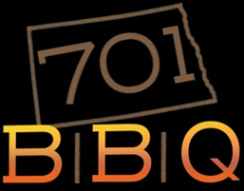 *Only operating in North Dakota*Andy and Jill Elsberry, Owners701-740-6135 ▪701bbq@gmail.comEVENT DETAILS			(circle)		Day of the week:	M	T	W	TH	F	S	SDo you have a specific date in mind?	YES	NO	___________Is this a reoccurring event?		YES	NO	___________Other dates requested: _________________________________Is there a fee charged to vendors?	YES	NO	___________Location of event:	_______________________________ Business/Residential			_______________________________ Street Address			_______________________________ City or CountyType of event?	_______________________________ Birthday/Luncheon/Etc.Is the event open to the public? 	YES	NO	____________Approximate number of guests?	YES	NO	____________ Is 50-amp RV power available?		YES	NO	____________ *If no, it will be necessary for us to run a generator that does produce significant sound*Is a clean water hookup available?	YES	NO	____________ PAYMENT DETAILSWill individual guests be responsible for payment?		YES	NO*If no, please provide the billing point of contact information below:__________________	____________    	 ______________		__________
Name				Phone		Method of Payment	Budget	APPROVED | DENIED______						INITIALToday’s Date:Requestors Name:Phone/Email: